Beste oudersHet is bijna zover! Op dinsdag 19/04/2021 vertrekken we op zeeklassen!Graag geven we u hierbij nog enkele laatste richtlijnen.Vertrek en aankomstWe vertrekken dinsdag om 8.30 uur stipt met de bus op de parking aan de ingang van onze school. Vanaf 8.15 uur zijn de leerkrachten aanwezig en kunnen de koffers in de bus geladen worden. Bij aankomst, graag aanmelden bij de klasleerkracht.Mocht uw kind door omstandigheden toch niet kunnen vertrekken, gelieve dan de school tijdig te verwittigen (056/ 21 56 80) .Vrijdag keren we terug naar Bellegem omstreeks 15u. De kinderen worden door ouders/grootouders afgehaald in Bredene op het vakantiedomein. Afhankelijk van het verkeer zijn we terug in Bellegem om 16u15.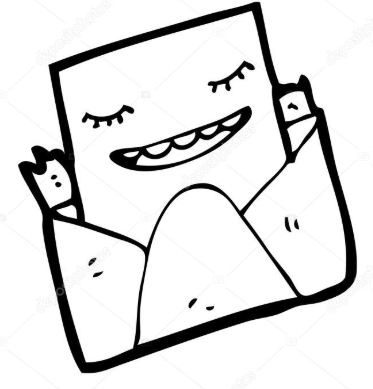 Waar verblijven we?De Horizon – Kapelstraat 88 – 8450, Bredene Contact?De foto’s van de zeeklassen proberen we iedere avond op de zeeklasblog (https://zeeklassenvbsbellegem.weebly.com) te zetten.Er wordt niet getelefoneerd naar de Horizon, bij hoogdringendheid mag u eerst contact opnemen met de school ( 056/21 56 80) daar zal u informatie gegeven worden hoe u met ons in contact kan komen.BrievenEr zal een postbus de week voor de paasvakantie, aan de bureau van meneer Dirk staan. Hierin mag post voor de leerlingen gestopt worden. Graag duidelijk naam en klas vermelden op omslag.  Bij vertrek nemen we die mee, om ‘s avonds uit te delen. Op woensdag komen er collega’s op bezoek en brengen ze de laatste lichting brieven mee. Indien u wilt dat uw kind ook brieven schrijft, gelieve dan ingevulde enveloppen mee te geven in de valies. NaamtekenenGelieve alle materiaal, kledij en bagage te naamtekenen, zodat uw kind zijn/haar spullen terug mee kan nemen.LuizenDaar we ook op zeeklas streven naar netheid en hyghiëne en we niemand met ongewenste geschenkjes naar huis willen sturen, durven we u vragen het haar van uw kind te controleren op luizen en indien nodig te behandelen. Dit kan achteraf veel ongemakken vermijden.Terugbetaling en verzekeringDocumenten voor terugbetaling zeeklassen door de ziekenfondsen kunnen ingediend worden, raadpleeg uw ziekenfonds voor het invulblad.Gedurende de zeeklassen zal uw kind, net als tijdens andere schoolactiviteiten, gedekt zijn onder de ongevallenverzekering van de school.Ten slotte houden wij eraan de ouderraad van harte te bedanken voor het gratis vervoer met de bussen, alsook u allen, voor de steun van hun acties!Nu maar hopen op een stralende, zonnige en leerrijke week!Vele zeeklasgroetenJuf Nele & juf EvieMeester  Andries & juf LoulouJuf Sofie & juf Barbara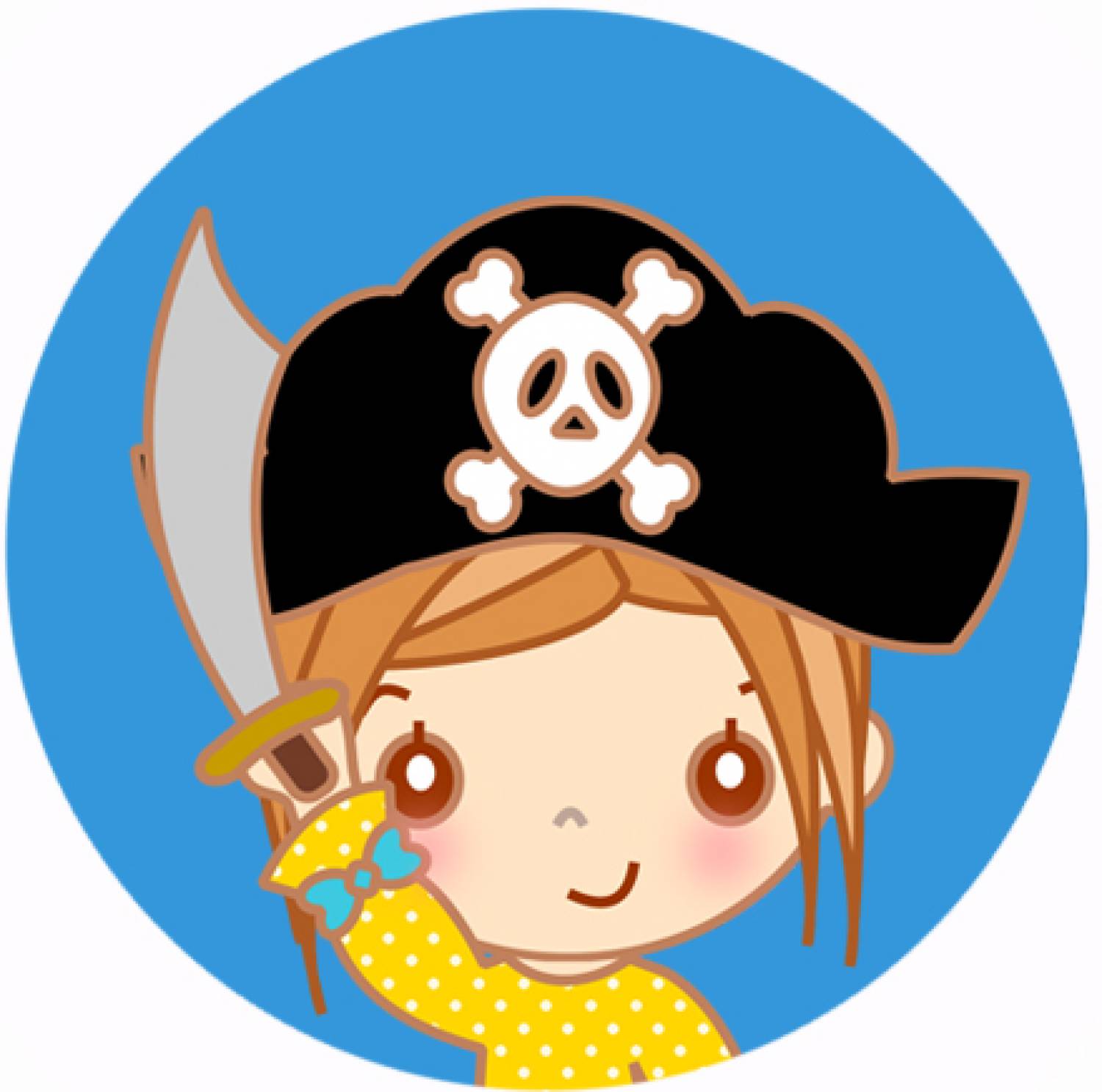 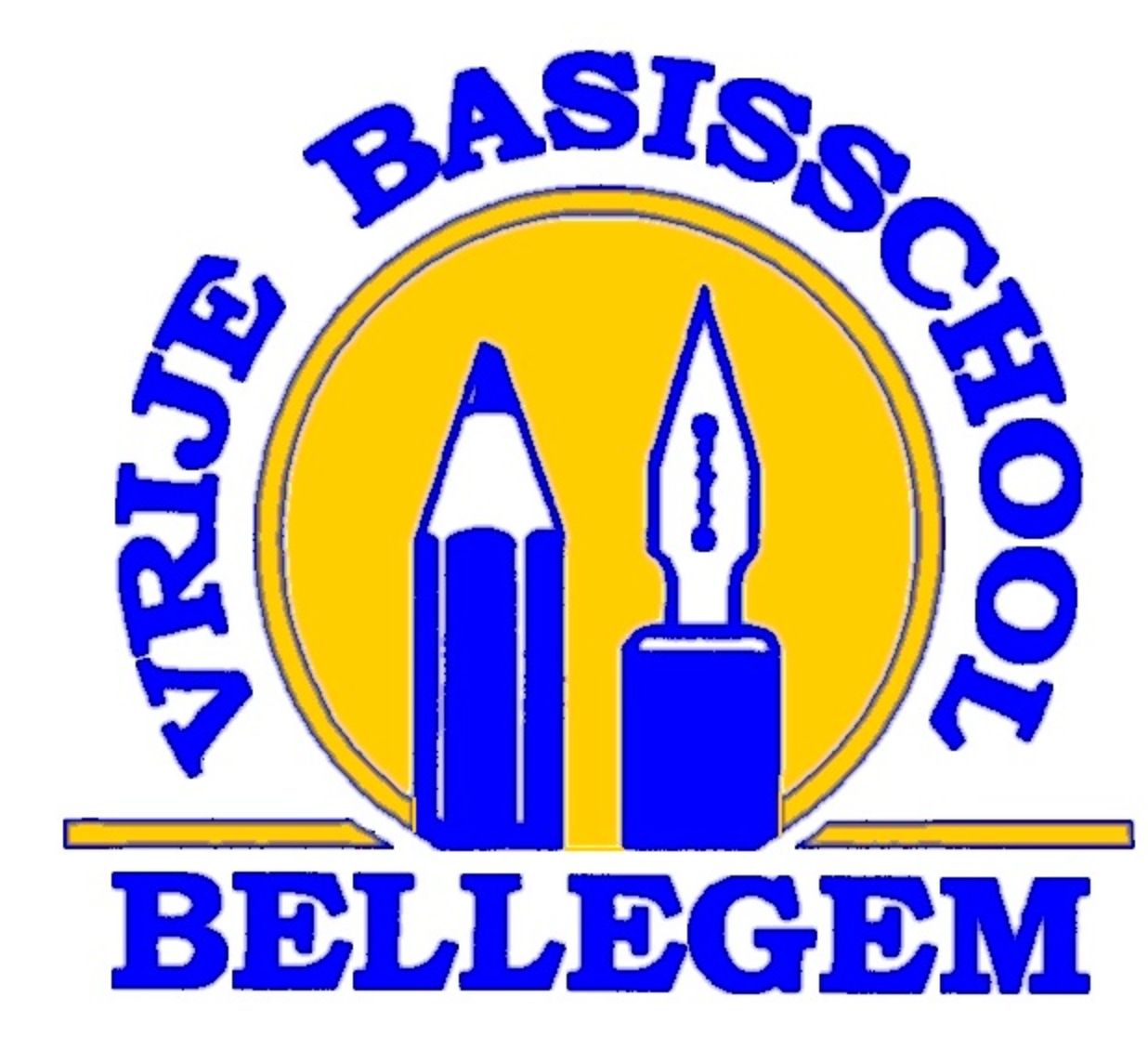 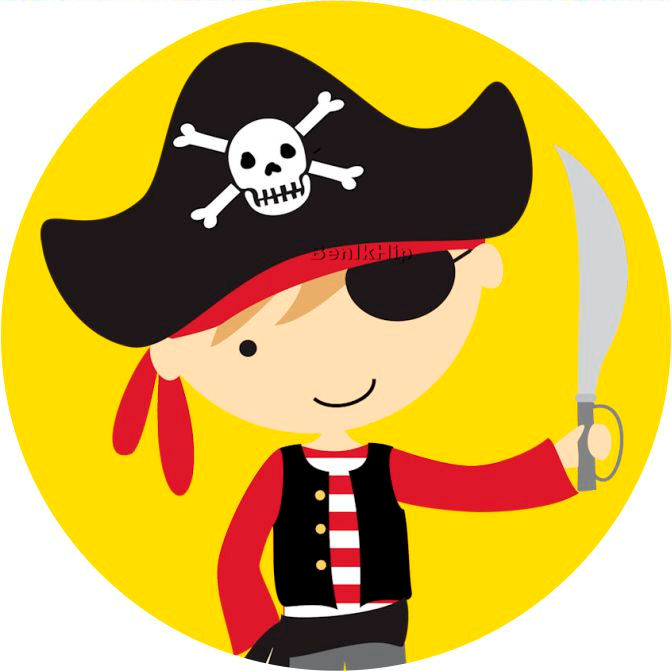 